Office of Environment and Heritage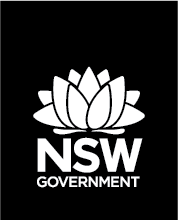 Harvest Return Sheet – Protected PlantsBiodiversity Conservation Act 2016I, the under signed, confirm that this is a true and accurate record of the harvest activities undertaken by me under the licence number identified above. Office of Environment and Heritage, 59 Goulburn Street, Sydney South NSW 2000. Phone: 131 555 (environment information and publications requests); email: info@environment.nsw.gov.au; Website: www.environment.nsw.gov.au. OEH 2018/0013; January 2018.Licensee nameLicensee nameContact person (if licensee is an organisation)Contact person (if licensee is an organisation)NPWS area office nameLicence No.  Licence type
(e.g. grower, wild harvester)Licence expiry date Harvest site address  Harvest site address  Scientific nameCommon nameSchedule 6 Part & GroupTarget part (flower, foliage, whole plant)Size class for whole plant 
(if applicable)Quantity of whole plants/cut flowers/foliage 
harvested Quantity of whole plants/cut flowers/foliage 
harvested Quantity of whole plants/cut flowers/foliage 
harvested Tag serial numbers 
(if applicable)Date of harvestScientific nameCommon nameSchedule 6 Part & GroupTarget part (flower, foliage, whole plant)Size class for whole plant 
(if applicable)No. of stems, leaves or bunches(if applicable)No. of parts per bunch(if applicable)TotalTag serial numbers 
(if applicable)Date of harveste.g. BlandfordiaChristmas bellsPart 1, Group 3Flower10 bunches55017000080-8912/12/17e.g. Doryanthes excelsaGiant lilyPart 1, Group 2Foliage100 leaves10013/12/17e.g. XanthorrhoeaGrass treesPart 2, Group 2Whole plant23014/12/17e.g. XanthorrhoeaGrass treesPart 2, Group 2Whole plant32017000090-10914/12/17Insert your list belowInsert your list belowInsert your list belowInsert your list belowInsert your list belowInsert your list belowInsert your list belowInsert your list belowInsert your list belowInsert your list belowAny other relevant comments, including product-specific requirements:Full nameSignatureDate